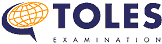 REGISTRATION FORMTest of Legal English SkillsFoundation / Higher / Advanced *I consent to the processing of my personal data provided in the documents submitted by me for the purposes of TOLES examinations held in SPNJO UMK pursuant to art. 6.1(a) GDPR. My consent can be withdrawn at any time without affecting the lawfulness of processing before its withdrawal. Toruń, .............................         			     Signature:.........................................                 To register for the exam you are requested to enclose the exam fee transfer confirmation. The payment should be made to the following bank account:UMK Toruń, ul. Gagarina 11, 87-100 Toruń
account number: 66 11602202 0000 0000 3174 8880NOTE: filling in the exam payment slip, under the” the transfer title” heading include the following data in a given order:
Exam name / language/ level / candidate’s name and surname, e.g. :
TOLES / English / Higher / John Smith, ...................     			    	                  Signature:......................................*cross out if not applicableINFORMATION ON PERSONAL DATA PROCESSINGPursuant to the Regulation of the European Parliament and of the Council (EU) 2016/679 of 27 April 2016 on the protection of individuals with regard to the processing of personal data and on the free movement of such data and repealing Directive 95/46 / EC, hereinafter referred to as "GDPR", the University informs that: The controller of your personal data will be the Nicolaus Copernicus University in Toruń with its registered office at ul. Gagarina 11 at 87-100 Toruń (hereinafter the CPD).Your data obtained in connection with the conclusion of the contract and during its performance will be processed for the following purposes:pursuant to art. 6.1(b) GDPR – contract performance:concluding and performing the contract between you and us – contract duration and settlements after contract performance, detecting and preventing abuse - for the duration of the contract, contacting you, including for purposes related to the provision of services, via telephone, e-mail, traditional mail.pursuant to art. 6.1(c) GDPR – legal obligation:perform legal obligations, such as, for example, issuing invoices and accounting documents - for the time necessary to fulfil this obligation (e.g. tax regulations), pursuant to art. 6.1(f) GDPR – legitimate interest of the CPD:to establish, defend or pursue claims - for a period of limitation of claims, or for the duration of proceedings by competent authorities or courts in the event of redress, i.e. a period of 2 years,  for the internal purposes of creating data sets, analyses and statistics - for the duration of the contract,for the purposes of keeping records of incoming and outgoing correspondence - perpetually,for the purposes of marketing of CPD’s products and services.Pursuant to art. 6.1 (a) GDPR – consent of the data subjectfor identification purposes without appearance.You are entitled to rights we shall exercise on your request to: access to personal data and subject to legal provisions: the right to rectify personal data,   erase or restrict data processing,  object to data processing,transfer to another controller of personal data processed in IT systems.Providing personal data by you is necessary to fulfil the purpose mentioned in paragraph 2 points (a) and (b). The failure to provide personal data will result in the inability to conclude and perform the contract.  Where processing of personal data is based on your consent, you have the right to withdraw it at any time. You have the right to lodge a complaint with the President of the Office for the Protection of Personal Data. Your personal data may be made available to public administration authorities, courts, and enforcement officers in the situations provided for by law, as well as to entities with whom the Controller of Personal Data cooperates in the field of debt collection and legal services.As on the date of collecting of your personal data, we do not plan to transfer the collected data outside the EEA (including the European Union, Norway, Liechtenstein and Iceland), without excluding such action in the future which you will be informed about in good time.In relation to you, there will be no activities involving making decisions in an automated manner, nor will they be subject to automated profiling. If you want to contact the Controller of Personal Data in matters related to the processing of personal data, in particular in connection with filing the request for the exercise of rights, please contact us at the following e-mail address: abi@umk.pl or the CPD correspondence address, with the note "ABI". Exam date……………………………………………Surname……………………………………………Name……………………………………………Phone number……………………………………………Email address……………………………………………Address……………………………………………